R O M Â N I A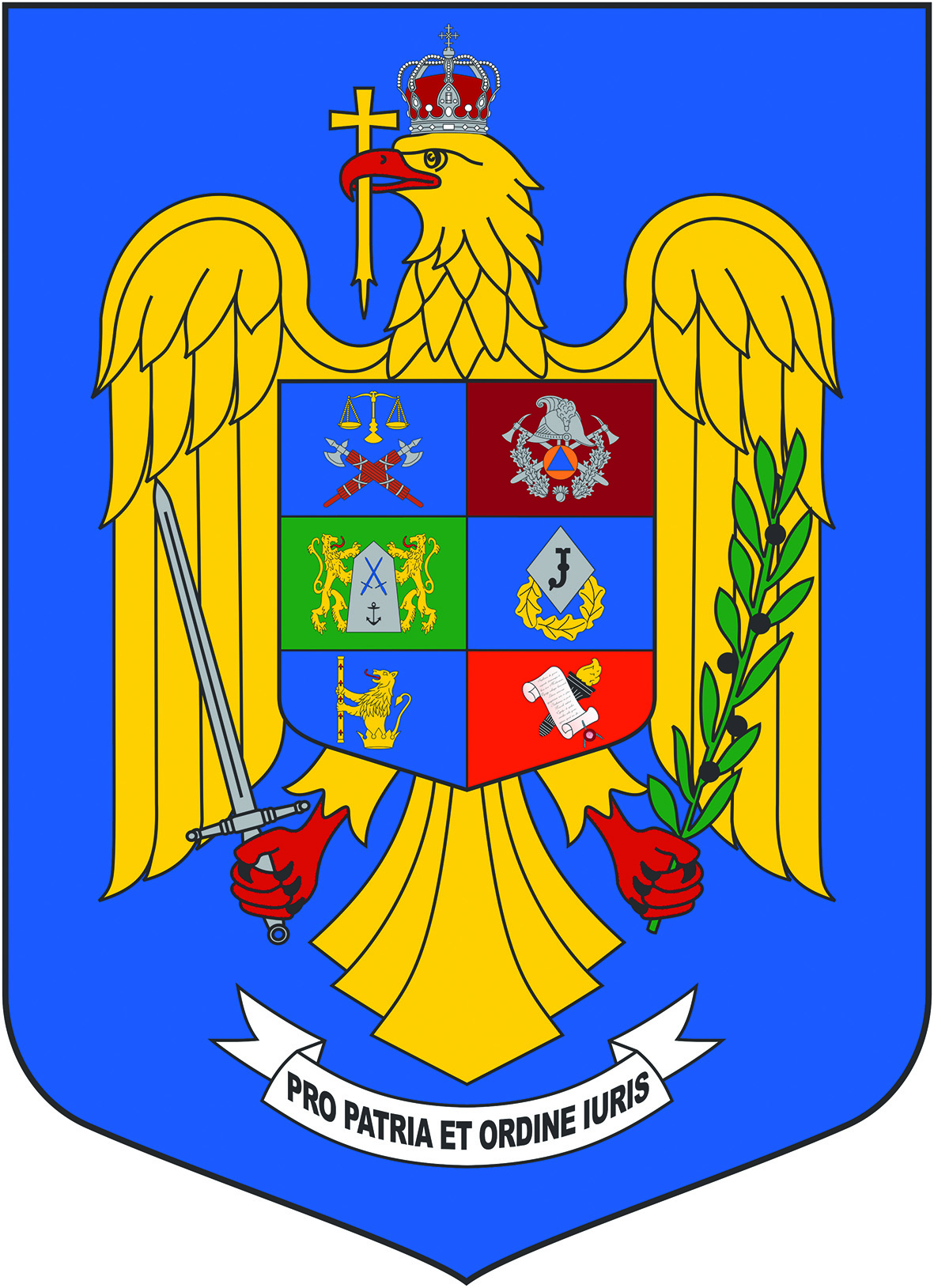 MINISTERUL AFACERILOR INTERNE	DIRECŢIA INFORMARE ŞI RELAŢII PUBLICEPiața Revoluției nr. 1A, București, tel/fax: 021/264.86.17    email: comunicare@mai.gov.roDomnului Alexandru Boiciuc – redactor-șef avocatnet.ro 	Ca urmare a solicitării dumneavoastră, precizăm că sunt relevante dispozițiile art. 7 din Anexa 3 la Hotărârea Guvernului României nr. 432 din 08.04.2021 privind prelungirea stării de alertă pe teritoriul României începând cu data de 13 aprilie 2021, precum și stabilirea măsurilor care se aplică pe durata acesteia pentru prevenirea și combaterea efectelor pandemiei de COVID-19:Art. 7. — (1) În condițiile art. 5 alin. (3) lit. f) din Legea nr. 55/2020, cu modificările și completările ulterioare, se instituie obligația pentru operatorii economici care desfășoară activități de comerț/prestări de servicii în spații închise și/sau deschise, publice și/sau private, să își organizeze și să își desfășoare activitatea în intervalul orar 5,00—21,00.(2) Prin excepție de la prevederile alin. (1), în intervalul orar 21,00—5,00, operatorii economici pot activa doar în relația cu operatorii economici cu activitate de livrare la domiciliu.(3) În condițiile art. 5 alin. (3) lit. f) din Legea nr. 55/2020, cu modificările și completările ulterioare, se instituie obligația pentru operatorii economici care desfășoară activități de comerț/ prestări de servicii în spații închise și/sau deschise, publice și/sau private, să își organizeze și să își desfășoare activitatea în zilele de vineri, sâmbătă și duminică în intervalul orar 5,00— 18,00, în toate localitățile unde incidența cumulată la 14 zile este mai mare de 4/1.000 de locuitori și mai mică sau egală cu 7,5/1.000 de locuitori.(4) În condițiile art. 5 alin. (3) lit. f) din Legea nr. 55/2020, cu modificările și completările ulterioare, se instituie obligația pentru operatorii economici care desfășoară activități de comerț/prestări de servicii în spații închise și/sau deschise, publice și/sau private, să își organizeze și să își desfășoare activitatea în intervalul orar 5,00—18,00, în toate localitățile unde incidența cumulată la 14 zile depășește 7,5/1.000 de locuitori.(5) Prin excepție de la prevederile alin. (3) și (4), în intervalul orar 18,00—5,00, operatorii economici pot activa doar în relația cu operatorii economici cu activitate de livrare la domiciliu.(6) Măsurile prevăzute la alin. (3) nu se mai aplică dacă incidența cumulată la 14 zile este mai mică sau egală cu 3,5/1.000 de locuitori, iar cele de la alin. (4) nu se mai aplică dacă incidența cumulată la 14 zile este mai mică sau egală cu 7/1.000 de locuitori.(7) Prin excepție de la prevederile alin. (1), (3) și (4), unitățile farmaceutice, benzinăriile, operatorii economici cu activitate de livrare la domiciliu, precum și operatorii economici din domeniul transportului rutier de persoane care utilizează autovehicule cu capacitate mai mare de 9 locuri pe scaune, inclusiv locul conducătorului auto, și cei din domeniul transportului rutier de mărfuri care utilizează autovehicule cu masa maximă autorizată de peste 2,4 tone își pot desfășura activitatea în regim normal de muncă, cu respectarea normelor de protecție sanitară.(8) Prin excepție de la prevederile alin. (3) și (4), în zilele de 23 aprilie 2021 și 30 aprilie 2021, operatorii economici care desfășoară activități de comerț/prestări de servicii în spații închise și/sau deschise, publice și/sau private, își pot organiza și desfășura activitatea în intervalul orar 5,00—20,00. În intervalul orar 20,00—5,00, operatorii economici pot activa doar în relația cu operatorii economici cu activitate de livrare la domiciliu.	DIRECȚIA INFORMARE ȘI RELAȚII PUBLICE    NESECRET     Exemplar nr.1    Nr. 1736005Bucureşti, 20.04.2021